“两学一做”学习教育工作座谈会2016年6月8日，国联信托党总支组织全体党员开展“学党章党规、学系列讲话，做合格党员”学习教育活动。活动中,党总支书记周卫平同志带领全体党员学习“两学一做”具体内容，对所有党员提出学习要求，同时指出需要解决党员队伍在思想、组织、作风、纪律等方面存在的问题。在前阶段读原著、读原文、悟原理的基础上，国联信托所有党员同志要充分利用“国联信托党总支”微信群这一网上“党员之家”，分享感悟、交流心得，不断激励和动员广大党员凝心聚力，充分发挥党员先锋模范作用，进一步统一思想和行动，适应经济发展新常态，有效应对严峻的市场形势和公司创新转型所面临的困难。会议最后，全体党员起立、举起右手、握拳过肩，重温入党誓词，每一位老党员再一次接受心灵的洗礼，进一步坚定了立场信念，做一名“让党放心、让人民满意”的合格党员。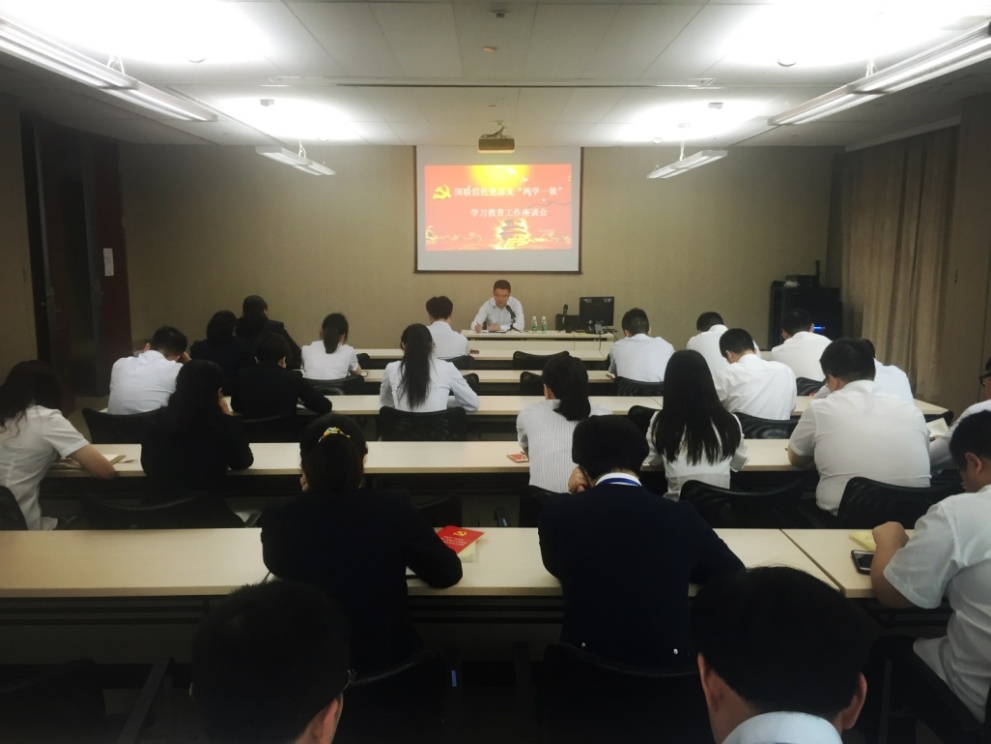 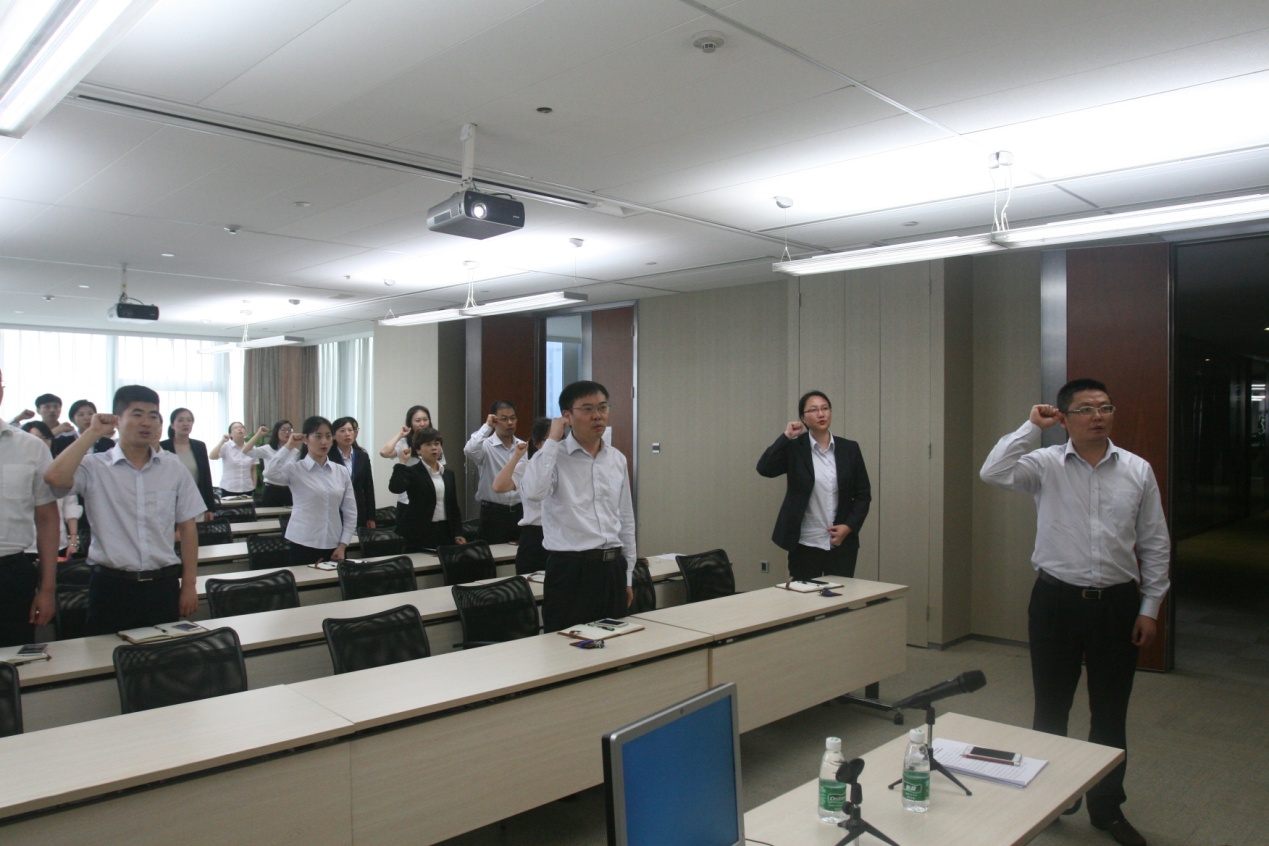 